PRIX CAMP CHANSON QUÉBECOR DE PETITE-VALLÉE  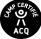 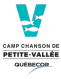 FORMULAIRE D’INSCRIPTION PARTICIPANT.E Nom : ______________________________ Prénom : _______________________________ Adresse : _____________________________________________________________________________ 
# Rue Ville Province Code postal Courriel : _______________________________ Téléphone :_________________________
Date de naissance : ____/____/________            Âge à l’arrivée au Camp : _____ ans Nom de l’école : _______________________________ Nom de l’intervenant : ______________________ PARENTS Nom de la mère : ___________________________ Prénom de la mère: ____________________________ Adresse : ____________________________________________________________________ # Rue Ville Province Code postal Courriel : _______________________________ Téléphone : _________________________ Nom du père : ___________________________ Prénom du père : ____________________ Adresse : ____________________________________________________________________ # Rue Ville Province Code postal Courriel:_______________________________ Téléphone: ______________________Avez-vous déjà participé au Camp chanson de Petite-Vallée ? Oui ____ Non ____  
CHOIX DU SÉJOUR 
Si vous êtes sélectionné.e pour la bourse du Camp chanson Québecor 2024, vous obtiendrez un code pour votre  inscription en ligne. C’est à ce moment que vous ferez le choix du séjour. Voici les séjours disponibles pour la saison prochaine.  Auteurs-compositeurs-interprètes 14-17 ans : 24 au 29 juin  2024  Auteurs-compositeurs-interprètes 14-17 ans : 1er au 6 juillet 2024  Interprétation 14-17 ans : 15 au 20 juillet 2024  Interprétation 12-15 ans : 5 au 10 août 2024 _______________________________                         _______________________________ Signature du participant                                                Signature d’un parent (obligatoire)  Visitez notre site internet : www.campchanson.com Village en chanson de Petite-Vallée Camp chanson Québecor | Festival en chanson | Théâtre de la Vieille Forge 41, rue Principale, Petite-Vallée (Québec) G0E 1Y0 camp@festivalenchanson.com | 418 393-2592 